WSC Board MeetingWednesday, February 15, 2012CALL TO ORDER:Meeting called to order at 5:30-7pmROLL CALL:    Amy, Rosario, Richard, Patty, John, Robert, Jaime, Sergio, Tino, Carlos, IgnacioAPPROVAL OF MINUTES:Motion to approve made by AmyMotion passed unanimously.PRESIDENT REPORT:Decided WSC will not be contacting Mark Bickham for further trainingBackground Checks- tabled for next meetingCOMMITTEE REPORT:Motion passed to continue with scholarship program for high school seniors.  2 scholarships per high school (Woodland High & Pioneer).  1 boy and 1 girl per school will each receive a $300 scholarship.John & Patty to work with Tino on how to handle registrations done from the WSC web page. U6 registration- Need volunteers for Saturday, February 18. FIRST VICE REPORT: Uniforms- Lotto brand 2 shirts/ 2 shorts for $140. Warmups for $80. Motion passed that by Spring 2013 all Comp teams will be wearing new uniformsHEAD COACH REPORT:HEAD REFEREE REPORT:TREASURER’S REPORT: REGISTRAR’S REPORT:SECRETARY’S REPORT: OLD BUSINESS: NoneNEW BUSINESS:GOOD OF GAME:ADJOURNMENT:Motion to adjourn by Meeting adjourned at NEXT MEETING: Woodland Soccer ClubAffiliated with:  Club Soccer - C.Y.C.A.N - U.S.Y.A - U.S.S.F. & F.I.F.A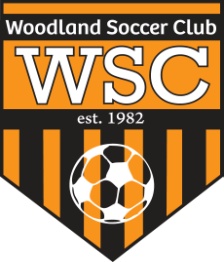 